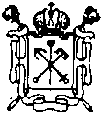 Государственное бюджетное учреждение дополнительного образованияЦентр психолого-педагогической, медицинской и социальной помощиВыборгского района Санкт-Петербурга(ГБУ ДО ЦППМСП Выборгского района)Мероприятия ГБУ ДО ЦППМСП Выборгского района,направленные на формирование законопослушного поведенияОснование: Федеральный закон от 29.12.2012 г. №273-ФЗ«Об образовании»;Федеральный закон № 120 от 24 июня 1999 года "Об основах системы профилактики безнадзорности и правонарушений несовершеннолетних".№ п./п.Направления деятельностиСодержание деятельностиГБУ ДО ЦППМСП Выборгского района1Разработка и внедрение в практику работы образовательных организаций программ и методик, направленных на формирование законопослушного поведения несовершеннолетних, актуальностьСпециалистами ГБУ ДО ЦППМСП Выборгского района разработана Комплексная дополнительная общеобразовательная общеразвивающая программа «Профилактика девиантного поведения» (программа профилактической направленности) (для обучающихся 12-18 лет)Актуальность: решение комплексных задач в сфере психолого-педагогической работы с подростками Выборгского района с проблемами девиантного поведения, сопровождение детей группы риска.Состоит из 5 модулей: ДООП «Баланс», ДООП «Краски», ДООП «Окна», ДООП «Поколение будущего» (3 части: «За здоровый стиль жизни», «Диалог», «Риторика»), ДООП «Играя, выбираю».В 2018-2019 учебном году в ГБОУ Выборгского района реализуется модуль ДООП «Поколение будущего» (ГБОУ 559); «За здоровый образ жизни» (№65) – 1 полугодие 2018-2019 учебный год, ГБОУ № 65, 559, 135,102 – 2 полугодие 2018-2019 учебный год)Актуальность программы: формирует механизмы вовлечения подростков в общественно-полезную деятельность, направлена на популяризацию здорового образа жизни и профилактику злоупотребления ПАВ посредством добровольческой деятельности, обучение осуществляется по принципу «равный-равному», при котором обучающиеся передают знания, формируют установки и способствуют выработке навыков среди равных себе: по возрасту, социальному статусу, имеющих сходные интересы или подверженным сходным рискам. В рамках программы обучающиеся организуют и участвуют в акциях, флешмобах, проектах в рамках декады здорового образа жизни, антинаркотического месячника и др.В 2018-2019 учебном году в ГБУ ДО ЦППМСП Выборгского района реализуются модули ДООП «Краски», ДООП «Играя, выбираю» (количество участников – 14 обучающихся).Проведение профилактических мероприятий для всех субъектов образовательного процесса в рамках договора о совместной деятельности (сотрудничестве) на 2018-2019 учебный год (по запросу ОУ)Мероприятия для обучающихся:- Информационный проект «Имею право» (обучающиеся 1-4 классов)Количество участников – 1118 обучающихся- Информационный проект «Мир вокруг тебя» ( обучающиеся 5-11 классов)Количество участников –1548 обучающихся- Игра-квест по правовым знаниям «Правовой лабиринт» (обучающиеся  7-9 классов)Количество участников –1056 обучающихся- Информационно-практический  проект «Я взрослый» (обучающиеся 8-11 классов)Количество участников –640 обучающихся- Деловая игра «Дебаты: права и обязанности» (обкчающиеся 10-11 классов)Количество участников –375 обучающихсяМероприятия для родителей:- Информационный проект «Профилактика правонарушений среди детей и подростков» (для родителей 5-11 классов)Количество участников –1187 родителей (законных представителей)- Информационный проект «Риски мегаполиса: культура досуга» (обучающиеся 5-7 классов)Количество участников – 72  родителей (законных представителей)- Информационный проект «Риски мегаполиса: референтные группы» (обучающиеся 8-11 классов)(запрос ОУ на 2 полугодие 2018-2019)Мероприятия для педагогов:- Информационный проект «Дети группы риска» (для педагогов по запросу ОУ)Количество участников – 253 педагога- Информирование педагогов в рамках районных методических объединений социальных педагогов, педагогов-психологов ( в течение учебного года, заседание 1 раз в месяц)Актуальность профилактических мероприятий оценивается от количества запросов ГБОУ на учебный год.Специалистами ГБУ ДО ЦППМСП Выборгского района разработан и реализуется со2 полугодия 2018-2019 учебного года в ОУ районаРайонный проект «Подросток на страже закона» (по профилактике правонарушений и формированию правовой культуры среди несовершеннолетних). В рамках проекта: акции «Твои права и ответственность» (20.01.2019-25.02.2019); «Город порядка и вежливости» (01.03.2019-20.03.2019), «Подросток и свободное время»(01.03.2019-20.03.2019); «Законопослушный ребенок и родитель»(02.04.2019-22.04.2019).2Проведение мониторинга и анализа преступленийМониторинг и анализ причин и условий, способствующих правонарушениям и антиобщественным действиям несовершеннолетних:За 2018 год на учет в ОДН за совершенные правонарушения были поставлены 118 обучающихся (80 мальчиков и 38 девочек) в образовательных учреждениях Выборгского района. Из них 8 обучающихся коррекционных школа (№ 6, № 487),  6обучающихся лицеев (№ 486, № 623),  9 обучающихся гимназий (№74, 92, 101, 105, 107),  95 обучающихся общеобразовательных школ (№62, 76, 83, 90, 94, 97, 102, 103, 110, 112, 117, 118, 102, 123, 135, 453, 463, 468, 471, 472, 475, 558, 560, 605).Диаграмма 1.Категории ГБОУ, в которых обучаются несовершеннолетние, совершившие правонарушение.  Диаграмма 2.Возраст несовершеннолетних обучающихся, совершивших правонарушениеСреди правонарушений, совершенных несовершеннолетними обучающимися, большее количество приходится на мелкое хищение  ( 21 случай),  антиобщественные поступки  (18 случаев),распитие спиртных напитков (17 случаев). Отмечены также случаи присутствия несовершеннолетних на несанкционированных митингах (5случаев), самовольные уходы из дома (4случая), драка (4случая), побои (4 случая), мелкое хулиганство (2случая), употребление ПАВ (2случая),  курение в неустановленных местах (2случая), мелкое повреждение (1случай),  ложный вызов (1 ). В 39 случаях основание постановки неизвестно.Диаграмма 3.Категории преступлений, совершенных несовершеннолетними обучающимисяМониторинг преступлений, совершенных несовершеннолетними обучающимися в образовательных учреждениях Выборгского района за 2018 год.25% несовершеннолетних, совершивших преступление (по результатам обработки психолого-педагогических характеристик от социальных педагогов, педагогов-психологов ГБОУ Выборгского района) воспитываются в полных семьях, семья интересуется школьной жизнью ребенка, поддерживают контакт с педагогами; уровень мотивации у обучению у несовершеннолетних – средний; вовлечены во внеурочную деятельность.За 2018 год на учет в ОДН за совершенные преступления были поставлены 8 обучающихся (3 мальчика и 5 девочек) образовательных учреждений Выборгского района, из них 3 несовершеннолетних, не достигших возраста наступления уголовной ответственности. Несовершеннолетние обучаются в общеобразовательных школах №65, 94, 104 – 6человек, лицее № 623 – 1человек, коррекционной школе №487 – 1человек.Категории преступлений – кража (ст.158 УК РФ) и угон автомобиля (ст.166 УК РФ)Диаграмма 4.Возраст несовершеннолетних обучающихся, совершивших преступление.3Организация работы по выявлению и учету несовершеннолетних, совершающих преступления, правонарушения, иные антиобщественные действия, а также склонных к суицидальному поведению- Проведение в ОУ диагностических исследований (скрининговая диагностика) (1 полугодие 2018-2019 учебного года):-Информационно-диагностическое занятие «Внимание! Твоя безопасность» (методика первичной диагностики и выявления детей «группы риска» М.И. Рожков, М.А. Ковальчук) (выявлено 9 человек, выданы направления на консультацию в ГБУ ДО ЦППМСП Выборгского района) Количество участников – 261 обучающихся- Информационно-диагностическое занятие «Владею собой» (опросник Л.Г.Почебут)(выявлено 14 человек, выданы направления на консультацию в ГБУ ДО ЦППМСП Выборгского района)Количество участников – 203 обучающихся- Социально-психологическое тестирование на предмет раннего выявления незаконного потребления наркотических средств и психотропных веществ в 2018-2019 учебном годуКоличество образовательных организаций в районе – 59 ОУ Количество образовательных организаций района, принявших участие в тестировании - 55 ОУ , 4 ОУ не приняли участие (контингент обучающихся ОУ не соответствует заявленной категории участников тестирования): школа-интернат (I вида) № 1 для обучающихся, воспитанников с отклонениями в развитии; ГБОУ средняя общеобразовательная школа № 487 реализующая адаптированные основные общеобразовательные  программы для учащихся с задержкой психического развития и умственной отсталостью (интеллектуальными нарушениями);ГБОУ прогимназия № 677для детей дошкольного и младшего школьного возраста; ГБОУ прогимназия №130 для детей дошкольного и младшего школьного возраста), 93,2 % от общего количества ОУ в районе.  Общее количество обучающихся, принявших участие в тестировании -   9341 человек, 65 % от общего количества обучающихся в районе подростков от 13 лет и старше.По данному исследованию выявлена группа высокого социального риска – 50 обучающихся (ГБОУ №: 6 (1 чел.), 33 (1 чел.), 60 (1 чел.), 74 (1 чел.), 83 (1 чел.), 90 (2 чел.), 92 (1 чел.), 97 (2 чел.), 101 (2 чел.), 103 (1 чел.), 104 (1 чел.), 112 (1 чел.), 115 (2 чел.), 120 (5 чел.), 124 (1 чел.), 135 (1 чел.), 453 (1чел.), 457 (3 чел.), 463 (2 чел.), 468 (3 чел.), 471 (3 чел.), 475 (3 чел.), 482 (1 чел.), 483 (2 чел.), 486 (2 чел.), 494 (2 чел.) 622 (1 чел.), 623 (2 чел.), 652 (1 чел.). Специалистами ГБУ ДО ЦППМСП Выборгского района проведена работа со специалистами ГБОУ, выданы направления для родителей (законных представителей) на консультирование в Центр. На консультирование к специалистам Центра обратились родители (законные представители) и обучающиеся ГБОУ №: 494 (1 чел.), 6 (1 чел.), 622 (1 чел.), 486 (1 чел.), 83 (1 чел.), 101 (1 чел.), 463 (1 чел.). 33 ( 1 чел.), 482 (1 чел.), 112 (1 чел.), 120 (1 чел.), 471 (1 чел.). Всего 12 человек.Организована работа по направлению обучающихся данной группы высокого социального риска в ГБОУ «Балтийский берег» на вторую смену  - 2 обучающихся ГБОУ № 90, 559 (собран пакет документов, сданы в комиссию). По решению комиссии в данное учреждение направлен1 обучающийся ГБОУ №90.- Проведение в ГБУ ДО ЦППМСП Выборгского района диагностических исследований (углубленная диагностика)(индивидуальная диагностика детей и подростков по личному запросу, по запросу ОУ, по направлению КДН и ЗП администрации Выборгского района и др.)3 исследования, 3 человека (ОУ № 486)(в период  с 01.09.2018 г. по 01.12.2018 г.)- Обследование несовершеннолетнихна ТПМПК (территориальной психолого-медико-педагогической комиссии) выявление и выдача заключений родителям (законным представителям) для  формирования образовательного маршрута (направление несовершеннолетних, нуждающихся в специально-педагогическом подходе в специальном учебно-воспитательном учреждении открытого типа с согласия родителей (законных представителей), а также самих несовершеннолетних, достигших 14 лет)по решению КДН И ЗП.( 14выявлено в рамках ТПМПК)- Межведомственное взаимодействие ГБУ ДО ЦППМСП Выборгского района и КДН и ЗП(ведение базы данных на основании полученной информации, ее хранение и использование (с обеспечением конфиденциальности), сетевое взаимодействие с ОУ/ОО (запрос характеристик на несовершеннолетнего, совершившего преступление, правонарушение;рассылка постановлений с заседания КДН и ЗП), анализ базы, подготовка материалов для рассмотрения на заседании (ходатайств, просьб и других обращений несовершеннолетних, родителей (законных представителей, иных граждан, организаций), участие в рассмотрении дел об административных правонарушениях, совершенных несовершеннолетними, их родителями (законными представителями), внесение предложений в установленном порядке) с целью обеспечение единого подхода к решению проблем профилактики безнадзорности и правонарушений несовершеннолетних, защиты их прав и законных интересов.- Мониторинг организации летнего отдыха несовершеннолетних обучающихся с девиантным поведением(посещение летних загородных лагерей для проведения профилактических мероприятий с несовершеннолетними, состоящими на учете в ОДН) (июнь-июль 2018 года  – 12 человек).4Информирование органов внутренних дел и иных органов системы профилактики о выявленных случаях совершения учащимися преступлений, правонарушений; организацию совместных профилактических мероприятий- Выездные мероприятия  с участием специалиста ГБУ ДО ЦППМСП Выборгского района совместно с отделом полиции по предотвращению правонарушений среди несовершеннолетних5Организация защиты детей от противоправного контента в образовательной среде- Распространение информационныхфлаерсов обучающимся в ОУ;- Информирование в рамках проведения информационных проектов в интерактивной форме(по запросу ОУ)  (1 полугодие 2018-2019 учебного года):Информационный проект «Безопасный интернет» (обучающиеся 1-4 классов)Реализованы в ГБОУ №:65, 92, 112, 120, 517, 518, 622, 48797, 486Количество участников - 772 обучающихсяИнформационный проект «Основы кибербезопасности»  (обучающиеся 5-11 классов)Реализованы в ГБОУ №:103, 65, 62, 76, 90, 92, 107, 112, 115,117, 123,124,463,468,472, 486, 517,518,622,118,73, 487, 94, 475Количество участников –1042 обучающихся7Оказание социально-психологической и педагогической помощи  несовершеннолетним, имеющим отклонения в поведении, в том числе суицидальной направленности, проблемы в обучении (указать учреждения, в которых отсутствует психолог)- Консультирование с педагогом-психологом, врачом-психиатром (взаимодействие с СПб ГБУЗ Психоневрологическим (оказание консультативной помощи несовершеннолетним и их родителям (законным представителям) по вопросам воспитания, обучения и отклонении в поведении); социальным педагогам, педагогам-психологам для работы с несовершеннолетними, поставленными на учет в ОДН.- Индивидуальная профилактическая работа с обучающимися с девиантным поведением (в рамках Кризисной службы ГБУ ДО ЦППМСП Выборгского района)Основание:«Методические рекомендации по вопросам совершенствования индивидуальной профилактической работы с обучающимися с девиантным поведением» от 28.04.2016 № АК-923/07; Положение об индивидуальной профилактической работе с обучающимися с девиантным поведением):Ведение базы персонифицированного учета несовершеннолетних обучающихся с девиантным поведением145 человек (за период с 01.01.2018 г. по 01.12.2018 г.);Социализация несовершеннолетних обучающихся с девиантным поведением, в том числе при возникновении трудных жизненных ситуаций, включая вступление их в конфликт с законом 6 человек(3 человека  – участие в митингах  (ОУ №486), 3 – «группа риска» по результатам социально-психологического тестирования (ОУ №: 101 (2 чел.), 102 (1 чел.) ( в период с 01.09.2018 г. по 01.12.2018 г.)Своевременное предотвращение, выявление и разрешение кризисных ситуаций в образовательных учреждениях (по актуальной ситуации по запросу ОУ) 7 запросов (6 запросов (в письменной форме) - ОУ № 118, 102, 453, 559, 61, 1241 запрос (по телефону от руководителя ОУ №486) (в период с 28.08.2018 г. по 01.12.2018 г.)Оказание комплексной индивидуально-ориентированной помощи, преодоления психофизического и эмоционального состояния субъектов 15 человек (ОУ №: 559 (2 чел.), 518 (1 чел.), 92 (1 чел.), 83 (1 чел.), 471 (1 чел.), родители (6 чел.– без указания № ОУ) ( в период с 01.09.2018 г. по 01.12.2018 г.).- Взаимодействие с ГБОУ, ПОУ Выборгского района (основание деятельности: соглашение о совместной деятельности (сотрудничестве). Заключены соглашения со всеми ГБОУ, ПОУ Выборгского района. Приоритет деятельности ГБУ ДО ЦППМСП Выборгского района с ГБОУ Выборгского района, в которых отсутствует штатный педагог-психолог (ГБОУ №: 61, 62, 65, 94, 105, 112, 117, 118, 123, 124, 135, 463, 469, 472, 483, 517, 534, 558, 559, 605).